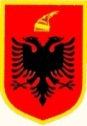 REPUBLIKA E SHQIPËRISËINSTITUCIONI I PRESIDENTIT TË REPUBLIKËS______________________________________________________________________________ NJOFTIM PËR PROCEDURËN E LËVIZJES PARALELEPËR VENDIN VAKANT “SPECIALIST PËR SHTETËSINË DHE FALJET”Në zbatim të nenit 25, të ligjit 152/2013 “Për nëpunësin civil” i ndryshuar, Kreut II, të Vendimit të Këshillit të Ministrave, nr. 243, datë 18.03.2015, “Për pranimin, lëvizjen paralele, periudhën e provës dhe emërimin në kategorinë ekzekutive”, Institucioni i Presidentit të Republikës njofton se:Në procedurën e lëvizjes paralele,  për 1 (një) vend të lirë pune, për pozicionin, “Specialist për Shtetësinë dhe Faljet”, pranë Sektorit të Shtetësive dhe Faljeve, në Drejtorinë e Shtetësive, Faljeve dhe Dekorimeve, në Institucionin e Presidentit të Republikës, të shpallur më shkresën 3560//1, datë 11.11.2021, nuk është paraqitur asnjë kandidaturë.Konkurrimi do të vazhdojë për plotësimin e vendit të lirë, sipas Kreut IV- “Pranimi në Shërbimin Civil”, të ligjit nr. 152/2013 “Për nëpunësin civil” i ndryshuar, si dhe të Kreut II, të Vendimit nr. 243, datë 18.03.2015, “Për pranimin, lëvizjen paralele, periudhën e provës dhe emërimin në kategorinë ekzekutive”.Për sqarime mund të kontaktoni në adresën e Institucionit të Presidentit të Republikës.                                                                  INSTITUCIONI I PRESIDENTIT TË REPUBLIKËS                                              NJËSIA PËRGJEGJËSE